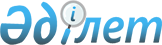 О внесении дополнений в постановление акимата Павлодарской области от 24 сентября 2012 года № 261/9 "Об утверждении мест расположения специальных стационарных помещений для распространения религиозной литературы и иных информационных материалов религиозного содержания, предметов религиозного назначения"
					
			Утративший силу
			
			
		
					Постановление акимата Павлодарской области от 08 июля 2014 года № 234/7. Зарегистрировано Департаментом юстиции Павлодарской области 08 августа 2014 года № 3907. Утратило силу постановлением акимата Павлодарской области от 10 февраля 2021 года № 46/2 (вводится в действие по истечении десяти календарных дней после дня его первого официального опубликования)
      Сноска. Утратило силу постановлением акимата Павлодарской области от 10.02.2021 № 46/2 (вводится в действие по истечении десяти календарных дней после дня его первого официального опубликования).
      В соответствии с подпунктом 7) статьи 5 Закона Республики Казахстан от 11 октября 2011 года "О религиозной деятельности и религиозных объединениях" акимат Павлодарской области ПОСТАНОВЛЯЕТ:
      1. Внести в постановление акимата Павлодарской области от 24 сентября 2012 года № 261/9 "Об утверждении мест расположения специальных стационарных помещений для распространения религиозной литературы и иных информационных материалов религиозного содержания, предметов религиозного назначения" (зарегистрировано в Реестре государственной регистрации нормативных правовых актов за № 3232, опубликовано 13 октября 2012 года в газете "Звезда Прииртышья", 13 октября 2012 года в газете "Сарыарқа самалы") следующие дополнения:
      приложение к указанному постановлению дополнить строками 28, 29, 30, 31, 32, 33, 34, 35, 36 следующего содержания:
      2. Государственному учреждению "Управление по делам религий Павлодарской области" в установленном законодательством порядке обеспечить:
      государственную регистрацию настоящего постановления в территориальном органе юстиции;
      в течение десяти календарных дней после государственной регистрации настоящего постановления в территориальном органе юстиции направление на официальное опубликование в средствах массовой информации и информационно-правовой системе "Әділет".
      3. Контроль за исполнением настоящего постановления возложить на заместителя акима области Орсариева А.А.
      4. Настоящее постановление вводится в действие по истечении десяти календарных дней после дня его первого официального опубликования.
					© 2012. РГП на ПХВ «Институт законодательства и правовой информации Республики Казахстан» Министерства юстиции Республики Казахстан
				
28
город Павлодар
улица Естая, 81
29
город Павлодар
улица Естая, 58
30
город Павлодар
Привокзальная площадь, 1
31
город Павлодар
улица Ак. Сатпаева, 194
32
город Павлодар
улица Ак. Сатпаева, 29/1
33
город Павлодар
улица Лермонтова, 100/1
34
город Экибастуз
улица Ауэзова, 54
35
город Экибастуз
улица Абая, 35
36
город Аксу
улица Астаны, 19 "А"
Аким области
К. Бозумбаев